99 Restaurants – 10% discount with Military ID for retired and active veterans.A&W – Discount varies, simply ask and have a valid military ID with you.Abercrombie & Fitch – 10-15% off, at manager’s discretionAcapulco – 20% off for military personnel in uniform or with valid IDAdvance Auto Parts – 10% off with military IDAeropostale – 10% off with military IDAgentsource.com – Up to 40% off standard real estate closing costs for Active duty men and women moving in the United States or CanadaAmerican Airlines – Discount varies, requires military IDAmerican Eagle Outfitters – 10-15% off, at manager’s discretionAmerican Video Productions – 10% off to active duty, retired, families of military and dependents. Call and ask for the discount www.americanvideoproductions.net/Amtrak – 10% offAnchor Blue – 10% offAnheuser– Busch Amusement Parks – Discount varies, simply ask and have a valid military ID with you.Anna’s Linens – 10% off any purchase with Valid Military ID. in store onlyApple Store – The discount varies, you need to sign up here – www.apple.com/r/store/government/Applebee’s – Discount varies per location, simply ask and have a valid military ID with youArby’s – Discount varies per location, simply ask and have a valid military ID with you.Ashford University – Discounted tuition at $250 a credit, books are covered for all required courses, waived application fee, waived technology fee and more! Benefits apply to all Active Duty, National Guard, Reservists and spouses, dependents eligible for survivor benefits, plus civilian DOD employees & separated vets/retirees still using their GI Bill.ASMBA – Armed Services Mutual Benefit Association – Membership in the non-profit association is free, and, when you join, you’ll get $3,000 of free AD&D coverage.AT&T – Discount varies, simply ask and have a valid military ID with you.AutoAccessoriesGarage.com – 5-20% discounts on car parts and accessories to active military members and their families.Auto Zone – Varies Per Store – Discount varies, simply ask and have a valid military ID with you.Avis – 25% off, online you should use this coupon AWD # A555084Azamara Cruises – Discounts vary, 800-338-4962Back Yard Burgers – Discount varies, simply ask and have a valid military ID with you.Banana Republic – 10% military discount 1st of every month (may vary by location; in-store only).Barnes and Noble – 6% off regular price plus free shipping, check out www.bn.com/militarycityBarnhill’s – Discount varies, simply ask and have a valid military ID with you.Bass Pro Shops – 10% off from the 15th to 22nd of each monthBed & Breakfast Inns – On November 10th, over 500 Bed and Breakfasts are offering a free night stay to to veterans. Click here for the list of participating B&B’s.Best Inns and Suites – Varies, must present Military ID with check-inBest of Signs – Best of Signs offers a military discount of 10%. This applies to active duty members, reserves, veterans and retirees — including spouses and dependent family members — of the U.S. Air Force, Army, Navy, Marines, National Guard and Coast Guard.
Please mail us at marketing@bestofsigns.com to have the discount applied to your order.Best Western – Rates within allowable per diem, must present military ID with check inBig 10 Tires – Discount varies, simply ask and have a valid military ID with you.Blockbuster – Discount varies, simply ask and have a valid military ID with you.Boscov’s – 15% off in-store purchases with military ID everyday.Boston Bill Sunglasses – 10% offBoston Market – 20% with military ID.Buckle – 10% off, Free Shipping on all military ordersBudget – Varies, up to 25% off time and mileage. Store, requires military ID to redeemBudget Truck Rental – Discount varies, simply ask and have a valid military ID with you.Build a Sign – Free banner and cards to support the troopsBusch Gardens – One day complimentary admission for members of the military and 3 direct dependents in 2012. Here’s to the HeroesCamino Real Apartments – 5% military discountCaptain D’s – Discount varies, simply ask and have a valid military ID with you.CareBooker – Military Families can save $10 off their first booking on CareBooker with the code “FirstBooking10”.Carl’s Jr. – Discount varies, simply ask and have a valid military ID with you.Carnival Cruises – 10% off of cruise, but must be booked over the phone, and not online, as proof must be faxed inCentury 21 – FREE Century 21 AON Home Protection Plan when they buy or sell a home through Molly Kucharski ONLY paid for at settlement. Value = $399.00, call 1(800) 952-2516Champs Sports – Discount varies, simply ask and have a valid military ID with you.Chevy’s Fresh Mex – 20%, simply ask and have a valid military ID with you.Chick Fil A – Varies, Discount with ID card (location dependent), discount varies, simply ask and have a valid military ID with you.Chipotle – Discount varies, simply ask and have a valid military ID with you.Choice Hotels – Rates at or below per diem depending on location. Discounts may vary and depend on availability. Must present military ID.Christopher & Banks – 10% of with Military IDCinnabon – 15% off at participating locations with a valid military IDCi-Ci’s Pizza – Discount varies, dependent on location, must present military IDClarion Inn – Rates within allowable per diem while on travel orders. Must present valid military ID with check-inCoinsAndPins.com – 10% military discount on custom made products as long as the custom items are more than 60% military relatedCold Stone Creamert – Discount varies, must present military IDColeman – 15% off with veterans advantage cardComfort Inn – Rates within allowable per diem while on travel orders. Must Present valid military ID with check-inCopeland’s Sports – Discount varies per locationCracker Barrel – 10-15% off, at manager’s discretionCubeSmart – Additional 20% off with valid Military IDD.S.W. Shoe Warehouse – 10% military discountDairy Queen – 10% off, location dependentDays Inn – Rates within allowable per diem. Must present valid military ID with check-inDell Computers – Discount varies, simply ask and have a valid military ID with you.Del Taco – 50% off at participating locations with valid military IDDenny’s – Discount varies, simply ask and have a valid military ID with you.Dick’s Sporting Goods – Discount varies, simply ask and have a valid military ID with you.Discovery Channel Store – Discount varies, simply ask and have a valid military ID with you.Disney Resorts – Discount varies, simply ask and have a valid military ID with you.Disneyland – Military discounts are available only for tickets purchased at installation MWRs. Prices vary per date and length of visitDollar Car Rental – Allowable per diem ratesDress Barn – Discount and participation will vary by location, bring Military ID to askDunkin’ Donuts – Veterans advantage members save 10% on all online orders. They also send free coffee to the troops oversees.Eastbay – 20% off online and by phone with a Veterans Advantage CardEddie Bauer – 15% off most merchandise (some promotions excluded) with military IDEl Molino Coffee Shop – Free Shipping, onlineExpress Clothing Store – 10% off on top of other coupons as well with military IDExtreme Outfitters – 10-20% on miiltary Gear, online and in StoreEyeware – Discount varies, get the discount online at www.afeyewear.com/ – This site offers military discounts for a wide range of eyeglass companiesFacets Collection – 10% off jewelry and 5% off all engagement rings and loose diamondsFathead – 20% off all Fathead product, everyday, is open to United States active and retired service members, veterans and members of their immediate familiesFinish Line – 20 percent military discount off select items at special locationsFiRE+iCE Restaurants – Anyone with a Military ID can eat for just $9.99 every Monday Night. (Available in Boston, Providence and Cambridge locations). We also invite any and all military personnel and veterans to join us on Veteran’s Day to eat for FREE at our Boston or Providence locations!Foot Action – 20% off with military IDFoot Locker – 20% off with military IDFord – Discount varies, www.encs.com/ford/Forever 21 – 10% offFrameofChoice.com – 35% military discount to all active, retired and reserved members of the US Military and their immediate family members on USA Made prescription eyewear, sunglasses, sun-clips and other eyewear accessories.Friendly’s Ice Cream Stores – Discount varies, simply ask and have a valid military ID with you.FromYouFlowers.com – 20% discount when you order by phone at 1-800-838-8853Gander Mountain – 5% offGap – 10% military discount 1st of every month (may vary by location; in-store only).Geico – 2% to 15% in all states except Georgia, Indiana, Maine, Massachusetts, Michigan, Mississippi, New Jersey, New Mexico, Tennessee and TexasGM – Varies, always well below MSRP. You can sign in online at www.exclusivegmoffer.com/ip-gmpop/initPop.do?program=mppGNC – Discount varies, simply ask and have a valid military ID with you.Golden Corral – Discount varies, simply ask and have a valid military ID with you.Great Wolf Lodge – Up to 33% off, discount varies however. Must book room over the phone rather than the internet.GuideToMilitaryTravel.com – Another great site for military families to go to when looking for travel discounts.Haber Vision – 50% discount on all sunglasses. Online at www.habervision.com/CodeResult.aspx?code=JB10222QHanes Outlet Store – 10% off with Military IDHard Rock Cafe – 10% to 15% off. Varies for each location.Hertz – Allowable per diem rates. Show valid military IDHewlett-Packard – Log on to website and click on New User Registration: Enter first and last name, user name, password and email address. Use company code: 2727. Discounts vary. Online only.hi HealthInnovations – Hearing aid discount for veterans- starting at only $649 eachHickoryFarms.com – 10 percent Military discount – Enter 892848 in code box on online order formHome Depot – 10% off Year Round, to active duty, active reserve, retired military, and immediate family. In-Store, just bring valid military IDHooters – 10% off with military IDHot Topic – 10-20% off with military IDIAVA – IAVA, Iraq and Afghanistan Veterans of America, is a veterans organization that looks to help take care of the newest generation of American veterans. They also are working with companies, such as JC Penney, to provide up to $200 in vouchers to certain retail stores.IHOP – 20% with Military ID at owners discretionImax – $1 off movie tickets with Military IDInkshouse.com – 20% off $50 or more, use cod Mil20istudysmart.com – Free Shipping for Military Families, Online, 9/15 – 10/14Java Cafe – Discount varies, simply ask and have a valid military ID with you.Jeep – $500 for active military, reserves and retired reserves or active after 20 years of service. Requires military IDJiffylube – 10% off with valid Military IDJockey – 10% off with valid Military IDJohn Deere – Member-only perks and promotions and exclusive equipment discounts.Johnny Rockets – Personnel in uniform will receive a 50% discountJones New York Outlet Store – 10% off with valid Military IDJustWalkers.com – free shipping for all active and retired military as well as their dependents.KB Toys – 15% off during advertised Military DaysKFC – Discount varies, simply ask and have a valid military ID with you.Kid’s Foot Locker – 20% off with Military IDKiss the Cook – Register with your military email address and receive a 10% discountKohl’s – 15% off at participating locationsKragen Auto Parts – Discount varies, simply ask and have a valid military ID with you.Lady Foot Locker – 20% off with military IDLamps.com – Military discount of 15%, code: MILITARY15LeafFilter – 10% Military discount offered. Be sure to request a Pricing Estimate or download the Online Coupon. You can also download Informational Buyer’s Guide for more information.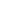 Leslie Pool Supplies – 10% off with military IDLerner – 15% offLoneStar – 10% off everyday with ID and 20% off on MondaysLong John Silver’s – Discount varies, simply ask and have a valid military ID with you.Longhorn Steakhouse – 10% military discountLowes – 10% off year round to active duty, active reserve, retired military, and immediate family. Just bring in a valid military ID. The military discount, however, cannot be combined with other coupons they may be offering.Macy’s – 10% off on the first Tuesday of every month, 15% with a Macy’s card.Maurices – 10% off with valid military I.D.Margaritaville – 10% off with valid military IDMarriott Hotels – It’s the Per Diem amount the government picks up, whatever that amount is. Just call and place the reservation over the phone and ask for that discount. Online at www.marriott.com/reservation/worldnum.miMary Kay Cosmetics – Military personnel and dependents receive 10 % on online orders. Reference your service affiliation and status, and ask for additional free gift and bigger discounts by contacting website.McDonald’s – Discount varies, simply ask and have a valid military ID with you.Meineke – 10% off parts. In store only. Simply ask and have a valid military ID with you.Microsoft – Government employees can get discounts on software through their Home Use ProgramMichaels – 10% off every Wednesday.Midas – 10% offMilitaryContacts.net – Up to 30% off contact lenses and free shipping on orders over $50Military Cruise Deals – double discounts on cruises, www.militarycruisedeals.comMilitary Resort Deals – double discounts on Sandals and Beaches resorts, www.militaryresortdeals.com/MLB Hall of Fame – Discount varies, simply ask and have a valid military ID with you.Movie Theaters – Discount varies, simply ask and have a valid military ID with you.Mrs. Fields Cookies – 10% off with military IDMurphy’s Furniture – If you Are Active, Reserve, Retired, or a Disabled Veteran with a valid ID you can get the 10% discount any day of the week.My Alarm Center – 2 months of free cellular monitoring for veterans and active military members.NAPA Auto Parts – Discount varies, simply ask and have a valid military ID with you.Nautica – 10% off with military IDNational – No fee for additional drivers, and special off duty rates per location. Service members receive full loss damage waiversNational Credit Solutions – 25% discount, call toll free at 866-485-2540 x109, and for a direct line please call 972-746-4209New York and Company – 15% off military discountNextel – 18% Discount, call 1-800-639-6111Nickelodeon Hotels – Reduced rates and perks, online and in store, www.nickhotel.com/military, 877-NICK-111 and ask for the Military Family Package.Nike – 10% off, In-Store. For official company policy please check out www.nikebiz.com/customer_service/discounts.htmlNuvo – $30 off Ritmo Pregnancy Sound System. You can call 1-888-688-6462, or use coupon code MILITARY99 online at www.nuvo-group.com. Valid military ID required for in-store purchase.O’Reilly Auto Parts – Discount varies, simply ask and have a valid military ID with you.Oakley – There is a website you register with that offers Oakleys at a discounted price. It doesn’t say how much that price is though. Check it out online at secure.usstandardissue.com/Old Navy – 10% military discount 1st of every month (may vary by location; in-store only).Orvis – 10% discount for Veterans Advantage membersOverstock – Free Club O membership for Military personnel (5% reward dollars for every purchase, free shipping, and extra reward dollars)Pac Sun – Discount varies per location, just bring in a vaild military ID and askPanchero’s Mexican Grill – Discount varies, simply ask and have a valid military ID with you.Pancho’s Mexican Buffet – Discount varies, simply ask and have a valid military ID with you.Panda Express – Discount varies, simply ask and have a valid military ID with you.Papa Murphey’s – Participating locations will take 50% off one pizzaParadise Limousine – $25 Off Limousine Service Coupon Code: 1369 for service membersPayless Shoe Source – 10% offPep Boys – 10% off with valid military IDPizza Hut – Discount varies, simply ask and have a valid military ID with you.Play It Again Sports – Discount varies, simply ask and have a valid military ID with you.Popeyes – 10% off with a valid military IDProfessional Sports teams – Discount varies, simply ask and have a valid military ID with you.Pure Beauty – Discount varies, simply ask and have a valid military ID with you.Quizno’s – Discount varies, simply ask and have a valid military ID with you.Race-Depot – 10% off, use code 10MILCITYRack Room Shoes – 15% discount. Bring in valid military IDRaising Cane’s Chicken – Discount varies, simply ask and have a valid military ID with you.Ralph Lauren Outlet Store – 10% off with Military IDRamada – 15% to 30% – depending on availability. Must present military I.D. upon check in.Red Robin – Discount varies, simply ask and have a valid military ID with you.Regal Movie Theaters – Matinee prices for all show times. Requires Military IDRipley’s attractions and museums – Discount varies, simply ask and have a valid military ID with you.Rocky Mountain Chocolate Factory – 10% military discountRocky Mountain Tracking – 5% off any tracking inc. Use code USMILITARY, www.rmtracking.com/S & K Men’s Wear – 8% Discount on all items free shipping on orders over $99 & APO/FPO shipping. To access the military site at S&K you must go through their AAFES Exchange Mail Online service. shop.aafes.com/shop/default.aspx?loc=vendor/exchangeonlineemail.asp~id=53Sally Beauty Supply – Discount varies, simply ask and have a valid military ID with you.Sam’s Club – Get a $15 gift card when you become a memberSamsonite – 15% off with military IDSamuel’s Diamonds – 10% off in-store with military IDSatellite Internet Pros – $100 instant savings on subscribers who decide to purchase a new HughesNet system, or a $99 savings + free installation on new subscribers who choose to rent the equipment.Schlotzky’s Deli – 30% off with military IDSea World – One day complimentary admission for members of the military and 3 direct dependents in 2010. Here’s to the HeroesSesame Park Place – One day complimentary admission for members of the military and 3 direct dependents in 2010. Here’s to the HeroesShedd Aquarium in Chicago – Free general admission with military ID. On the Shedd Aquarium page that is hyper linked here, scroll down to “Other Discounts” to find out more information.Shoney’s – 15% off at participating locationsSierra Suites – Rates at or below per diem depending on location. Discounts may vary and depend on availability. Must present military I.Signs.com – Signs.com offers a military discount of 10%. This applies to active duty members, reserves, veterans and retirees — including spouses and dependent family members — of the U.S. Air Force, Army, Navy, Marines, National Guard and Coast Guard. They ask that an APO/FPO address, .mil email address or valid military identification card be used to verify military status for this discount if requested by Signs.com. The military discount may not be combined with any other offer unless expressly written. Please call them at 1.888.222.4929 to have the discount applied to your order.Simone Protective Health – 20% off their nutritional hydration drink.Six Flags Mountain Magic – Service members receive special discounts on admission for special events and specific dates. Tickets must be purchased in advance MWR and ITT 143. Recreation offices, not at the park.Sizzler – Discount varies, simply ask and have a valid military ID with you.Skyrange Internet – $25 discount on HughesNet satellite internet service to veterans and members of the US military.Sonic – Discount varies, simply ask and have a valid military ID with you.Soutwest Airlines – Varies, it’s a dollar amount, not a percentage. Not available on all flights, you’ll have to call Southwest and simply just ask.Spencer’s Gifts – Discount varies, simply ask and have a valid military ID with you.Sport Chalet – 10% offSportsMemorabilia.com – 10% off at checkout, use code mili10 onlineSprint – 10-18% off. Sprint will also put a “hold” on your line when you are deployed, if you provide a copy of your orders, so you still have the same number when you come back and you do not have to pay for the time your gone as well.Sprint Business – 15% to 20% Discount, 1-888-788-4727Subway – 10% off, if not in a military townSuzuki – $500 off for you and immediate family. Requires military IDSweet Tomatoes – 10% off with military IDSzul – Free shipping to Military APO/FPO destinations until 12/31/10. bdeal.me/dnZ6FbTaco Bell – Discount varies, simply ask and have a valid military ID with you.Texas Roadhouse – 30% military discountThe Melting Pot – Discount varies, simply ask and have a valid military ID with you.Timberland Outlets – 15%, bring in valid military IDTommy Hilfiger – 10% with valid military IDToyota – $500 off + $500 for firs time buyers. Requires military IDTransit Systems – 10% discount for services including freight shipping, furniture shipping, and household moving services.Travelodge – Rates within allowable per diem. Discounts may vary and depend on availability. Must present military I.DTurboTax – Active duty military are eligible to file federal tax returns for free through the Intuit Tax Freedom ProjectUnder Armor Outlet Store – 10% off with military IDUnited Artist Movie Theaters – Matinee prices for all show times. Requires Military ID.US Wings – FREE Shipping to all Active duty Servicemen.Verizon – 23% discount on monthly bills. Applies only to the military member’s primary line.Verizon Wireless – discount on monthly bills. Provide your work email address, your paystub or proof of your veteran status, such as your Veteran’s ID card, Veteran’s Advantage card, DD Form 214 or Military Retiree Account Statement.Vets-Cars.com – an auto dealer association that pledges “thanks, respect, low up-front pricing, transparency and a superior showroom experience for U.S. Veterans, Active Duty and family members.”Walgreens – 10% with military ID every TuesdayWalt Disney World Resort – Walt Disney World Resort offers U.S. military personnel 4-Day Military Promotional Tickets for just $138 each and up to 40% off select Disney Resorts HotelsWendy’s – Discount varies, simply ask and have a valid military ID with you.Wet Seal – 10% offWildlife Conservation Society’s Bronx Zoo – Free admission ticket for active duty or reserve member of the military, also allows 50% discount in admission for up to 3 family membersWildlife Conservation Society’s New York Aquarium – Enrolled military get in for free and 50% off for up to 3 family members www.nyaquarium.com/Wilson’s Leather – 10% off in-store with military ID or call 1-866-305-4704Wing Zone – 10% military discount in Alabama. Ends 12/31/2015World of Coca Cola – $2 off standard admission price for service member with I.D. and up to four guests.Wyndham Hotels – Discounts vary by 140 locations. Also depend on availability. Must present military I.D. upon check in.WylieWagg.com – 10% discount off an entire purchase for all active and retired US military; all that is required for this is a valid military ID.Zaxby’s – 10% off with military ID